	Základní škola Miroslav, okres Znojmo, příspěvková organizace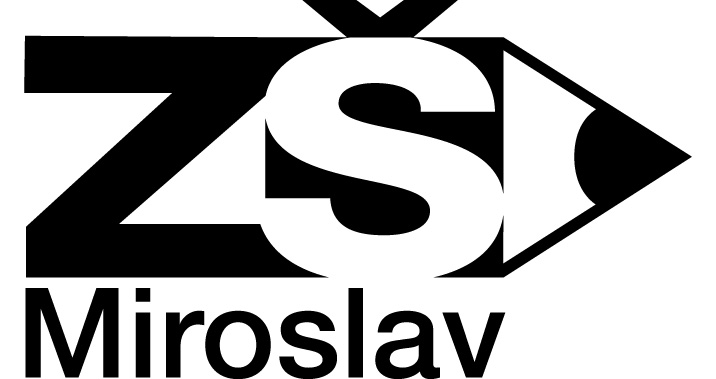 	 671 72  Miroslav, Třináctky 19	   tel.:515 333 123	      E-mail:  zs.miroslav@orgman.czABSOLVENTSKÉ PRÁCE ŽÁKŮ 9. ROČNÍKUNa konci devítileté docházky do základní školy by měl žák prokázat míru naplnění cílů základního vzdělávání:osvojení si strategie učenítvořivé myšlenířešení problémůdovednost komunikovat a spolupracovatpoznat svoje možnosti a uplatnit schopnostiAbsolventská práce bude jednou z forem, kterou budeme ověřovat tyto dovednosti, schopnosti a znalosti (klíčové kompetence) žáků, kteří končí základní vzdělávání. Její vypracování a odevzdání stanovuje naše škola jako povinnou součást práce žáka 9. ročníku a je zakotveno ve Školním vzdělávacím programu ZŠ Miroslav.V rámci zpracování a prezentace absolventské práce může žák uplatnit svoje schopnosti a dovednosti:schopnost samostatně pracovat na daném tématuschopnost vyhledávat a zpracovávat informacedovednost komunikovat a spolupracovatschopnost vyjádřit vlastní názor na dané témaschopnost integrovat učivo více předmětů a nacházet souvislosti mezi jevy a poznatkyschopnost napsat text pomocí textového programu v počítačiPrůběh absolventské práce:každý žák si dle svých zájmů a preferencí předmětů vybere téma absolventské práce a osloví vedoucího prácesvoji představu žák zkonzultuje s vedoucím práce a dohodnou si systém konzultacípo elektronickém odevzdání bude práce písemně zhodnocena konzultantem žáku bude dle zaměření absolventské práce přidělen oponentabsolventská práce bude veřejně prezentována před komisí učitelů absolventská práce bude ohodnocena známkou, která ovlivní klasifikaci předmětu (podle zaměření práce)absolventská práce bude ohodnocena známkou, která ovlivní klasifikaci předmětu (podle zaměření práce)Miroslav 27.2.2019